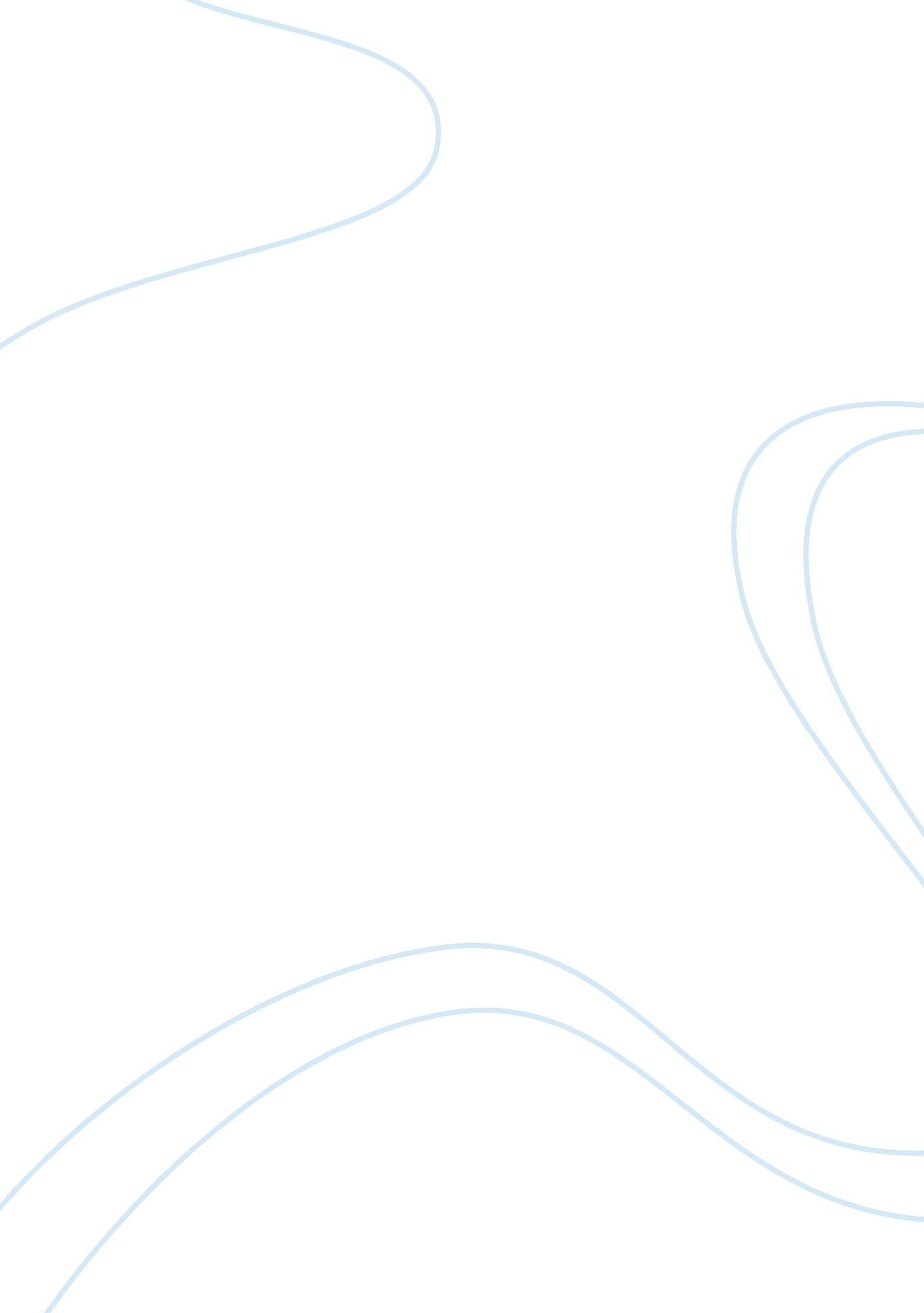 Guidelines on better writing essayDesign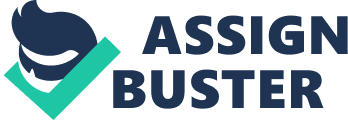 Expressing your message clearly is easier if you follow a construction that helps to province your point of position and construct your statements. Although good authorship should n’t be restricted to a stiff format, here ‘ s a construction and some other tips that might assist if you find composing to be tough. Most people agree on the properties of a well-written plan. A plan should be clear, well-structured, and clear. A well- organized plan is divided into maps or processs that take attention of low-level formatting at the beginning, the chief organic structure of the plan in the center, and killing at the terminal, which is logical and reasonable. The linguistic communication in inquiry does n’t truly count either ; good plans tend to utilize this construction whether they ‘ re written in C, COBOL, or Assembler. However, when it comes to the first linguistic communication that most of us learn — English — many coders lose assurance. They consider themselves to be bad at basic composing things like specifications, correspondence, and certification ; there ‘ s something about composing that makes them uncomfortable. Yet composing good is a really utile accomplishment. If you can show yourself good in a good piece of correspondence, such as a missive, memo, or email message, you can be more persuasive and acquire what you want more easy. In this paper, I ‘ ll concentrate on the of import points related to composing a piece of correspondence. Writing is an art, instead than a scientific discipline, but there are certain tools that you can utilize to assist to form yourself to compose more clearly, and those tools are really similar to the 1s that you use in order to develop a plan. Assume that you are composing a missive: the first measure is to acquire a clear apprehension of what you intend to state ; place the chief point — your intent in composing the message — and several “ countries of statement ” , which either back up the chief point or magnify upon it. Second, use those points to a construction ; although the length of your papers might change, the construction remains fundamentally the same, dwelling of a beginning, in-between, and terminal. Although it is slightly formulaic, you can utilize this construction to maintain your thoughts clear and organized for a papers of any size. Third, attempt to take on a colloquial tone ; do certain that you choose your points and your linguistic communication so that your intended reader will understand them clearly. Finally, revision! Do n’t swear yourself to acquire everything right on the first bill of exchange ; be patient and methodical. Re- read your missive from your reader ‘ s point of position. These slightly mechanical stairss wo n’t vouch that you write a great missive, but they should assist you to compose a better missive. Get downing at the beginning, the first twosome of paragraphs ( or sentences, for a memo ) should present the chief point and the countries of statement that you will utilize to back up that point. One of the grounds that concern correspondence fails is that the author himself has n’t got the point of the message clear in his ain head. If you ‘ re confused about your intent, imagine the job for the reader! To assist decide this job, seek to to get down by composing down a individual sentence that captures the full intent of the message. For illustration, for this message, I chose “ I want to give utile, painless tips that will assist an inexperient author to compose a clear memo, concentrating on premeditation, organisation and construction, readability, and rewriting ” . It took me a few proceedingss of brainstorming and rewriting to acquire to that sentence. However, now that I have the chief thought, the remainder falls into topographic point nicely ; the first half of the sentence itself forms a kind of statement of intent, and the 2nd half gives an thought of the points I ‘ m traveling to raise in carry throughing the intent. From at that place, all we need to make is to construct on that model. The following subdivision will turn to each of your countries of statement in bend, and for each country of statement will supply a figure of back uping facts or points. Use the following few paragraphs of your missive ( sentences in your memo, subdivisions in your essay, chapters in your book ) to spread out on your chief point or to support it. The attack you take will depend on the intent of your message. Suppose that you are reasoning for a budget addition in an IT section. You might desire to desire to indicate out the increasing demands for clip for your staff, one on the demand for more powerful waiters, and another on the petitions for presentation artworks hardware. Raise each of these points in a brief, general manner in that first, introductory paragraph ; so use each paragraph in the organic structure of the message to turn out each point, adding item and facts to back up the point. For illustration, in the “ increasing demands ” paragraph, you might reason for an excess organic structure. You could indicate to a 25 % growing in the staff in the company overall, with no staff addition in your section ; that support calls per user have gone up by 10 % this twelvemonth ; and that due to the company ‘ s successful preparation plan ( which has saved 20 % on outside advisers ) , some members of your staff are off and you need a junior support individual to cover for them. If your first paragraph explains THAT you want something, the ulterior paragraphs explain in item WHY you need it. Suppose alternatively that you are composing a missive to some seller kicking about the icky service that you ‘ re acquiring. Your first paragraph should observe that you are acquiring icky service, and that it ‘ s because of unequal support on the phone lines, decelerate turnaround clip, and impoliteness from the company ‘ s staff. The 2nd paragraph would detail the sum of clip that you ‘ ve spent on clasp and the vague or wrong replies you get ; the 3rd would detail the perennial three-week delaies you ‘ ve had to digest after telling parts, supplying inside informations on each happening ; and the 4th would explicate that the staff was unsympathetic and rude to you on several occasions, and would name specific incidents as illustrations. The concluding paragraph or two — the last few sentences in your memo — is the topographic point to wrap up and sum up the intent of the message, will typically reason with some thought of the response that you expect from your message. It ‘ s frequently helpful to repeat your chief point, and to remind the reader that you have provided grounds to back up it, based on your three or four countries of statement. In add-on, you will typically desire to supply the reader with a conclusive statement or an action point. In the shutting paragraph of the budget missive above, you might propose a 6 % budget addition based on the statements you ‘ ve made in your missive, and request a meeting where the issues can be discussed. In the customer-service missive, you might sum up your dissatisfaction based on the experiences you ‘ ve detailed, province that this is non the sort of service that is likely to ensue in satisfied clients, and note that if you do n’t have confidence of some alterations within two hebdomads, you intend to take your concern elsewhere. After you ‘ ve gathered your ideas into a beginning, in-between, and terminal, there are several reasonably simple ways to do your composing more clear. One of the easiest ways for you to better readability is to state precisely what you mean utilizing a colloquial manner. Read your missive aloud ; if a sentence sounds awkward or stilted when you hear it, you can likely rewrite it so that it expresses your thought more clearly. Use punctuation to assist demo the reader the beat of the sentence as you ‘ d state it out loud ; a comma is a speedy intermission ; a semi-colon is a longer intermission, but still portion of the same thought ; and a period is a full halt. Something in parentheses is a minor aside. ( See what I mean? ) Do n’t go excessively informal, but do n’t state something unnatural either. Be polite, at least be polite adequate that your reader wo n’t be inclined to take discourtesy, melody out, or halt reading. You should seek to utilize the active voice, instead than the inactive voice. ( The inactive voice leaves out the individual or thing that is executing the action ; therefore that last sentence in inactive voice would be “ The active voice should be used, instead than the inactive voice. ” Do n’t state “ If your service does non better, another seller will hold to be found ” ; state alternatively “ If your service does non better, we will hold to happen another seller. )Don’t utilize a long word where a shorter one will show your thought clearly ; state “ use ” alternatively of “ utilize ” , “ Foster ” alternatively of “ facilitate ” , “ better ” alternatively of “ offer sweetenings ” . Use as small slang as you can, even if your reader is familiar with it. If there ‘ s a opportunity that your reader might non understand a word you ‘ re utilizing, seek another word, or give a brief account of the word you need. Merely as there are books on better scheduling techniques, there are books on better authorship. Strunk and White ‘ s book Elementss of Style is the authoritative work on clear, grammatically right composing. In add-on, I ‘ d urge George Orwell ‘ s essay on bad authorship called “ Politicss and the English Language ” ( it ‘ s in his aggregation A Collection of Essays, and you can likely happen it on the Web, excessively — I found a transcript here ) ; the essay contains a good set of guidelines for clearer authorship. The intelligence magazine The Economist publishes a really good manner usher on its Web site. Finally, George Carlin ‘ s book Brain Droppings has tonss of illustrations of pretentious and cockamamie — but common — looks that you see all the clip in bad authorship ; after you ‘ ve had laughed at them, you ‘ ll be less likely to utilize them in your ain authorship. Note, by the manner, that high schools, colleges, and universities seem to be odd beginnings of genuinely atrocious composing. There are plentifulness of grounds for this. Schools usage volume — figure of pages, or figure of words — as one of the standards on which a paper is accepted or marked, so pupils who run out of thoughts tend to reiterate the same things over and over. Many pupils and instructors seem to believe that the larger your words, the more weighty your point of position, while in world large words are things behind which you can conceal nonsensical easy. Experts on, say, electrical technology, are non ever experts on good authorship, so people sometimes tolerate bad authorship if the proficient quality of a paper is high. Jargon is a necessary portion of some academic subjects, and people therefore assume that utilizing slang automatically makes you sound better educated ; alternatively, inappropriate usage of slang makes you sound inexplicable. The point is that if your authorship does n’t read merely like a college paper, it ‘ s likely nil to worry approximately. Writers — particularly the professionals — ever go through plentifulness of alteration and redacting. I doubt that there is a sentence in this message that I have left entirely after I ‘ ve typed it ; composing is largely rewriting. The computing machine is your friend here, because it makes things so easy to travel about, cheque, and correct. As you edit your message, the most of import undertaking is to seek to place and turn to any jobs that the reader might hold with understanding your point of position or your backing statements. The construction mentioned supra should assist you to form your ideas and to construct them logically, but it ‘ s non unfailing. Do n’t take your reader for granted. In peculiar, presume that your reader does n’t cognize everything that you know ( that ‘ s why you ‘ re composing to her ) . Re-read your message from your reader ‘ s position. Look out for slang words, or words that are needlessly long or vague, and either cut them out or specify them clearly. Add accounts of things that the reader might happen ill-defined, and supply plentifulness of mentions or illustrations. On the other manus, if your reader is rather familiar with the issues, see shortening the message in order to acquire to — and stick to — the point. Keep seeking to do certain that your ideas suit your construction ; sentences might hold to switch from paragraph to paragraph in order to maintain things clear and organized. Once you believe that you ‘ re finished, reread the whole message for mistakes, hapless construction, or ill-defined authorship ; so rewrite to repair the jobs. Some people are awful spellers. If you ‘ re one of them, do n’t worry excessively much: spelling in English is tough. By all agencies, attempt to better your spelling, but in the interim, utilize a spelling checker! None of these guidelines ( except the 1 on rewriting ) is a difficult and fast regulation. For illustration, it might be appropriate to get down a missive by mentioning to the last contact you had with your reader ( “ Thank you for our conversation last hebdomad… ” ) before using the formal construction. You may besides present a new point in a paragraph that was non specifically introduced in your first paragraph ( merely as this paragraph was non introduced in my first paragraph above ) , but seek to maintain things within the construction. You should be able to happen plentifulness of instances above where I ‘ ve stepped off the way in this essay, but I think ( hope! ) you ‘ ll happen that I ‘ ve stuck to the format sufficiency to assist to show my ideas clearly. By the way, more formal paperss, such as specifications or end-user certification, are constructed in about precisely the same manner. Each one ( and each portion of each one ) should hold a beginning, in-between, and terminal, presenting thoughts at the beginning, spread outing on those thoughts in the center, and binding them together at the terminal. The keys to composing good are organisation and lucidity. When you write a message, you are seeking to do a point. If you begin with a clear sum-up of that point, it will assist to steer the building of the remainder of the message. As you construct your statement, you must supply grounds for your point, and the organic structure of the work — neither the beginning nor the terminal — is normally the best topographic point for that. A strong decision ties everything up. All the manner through, you should be showing yourself clearly and briefly, and you should be rewriting invariably to polish your thoughts and your manner of showing them. No affair the length of your memo, missive, essay, or book, these points will assist you to form and show your ideas so that your reader will acquire the message. 